Алкоголь, курение, наркотики, вредная еда - всё это сильносокращает продолжительность жизни людей, они не совместимысо здоровьем  человека. 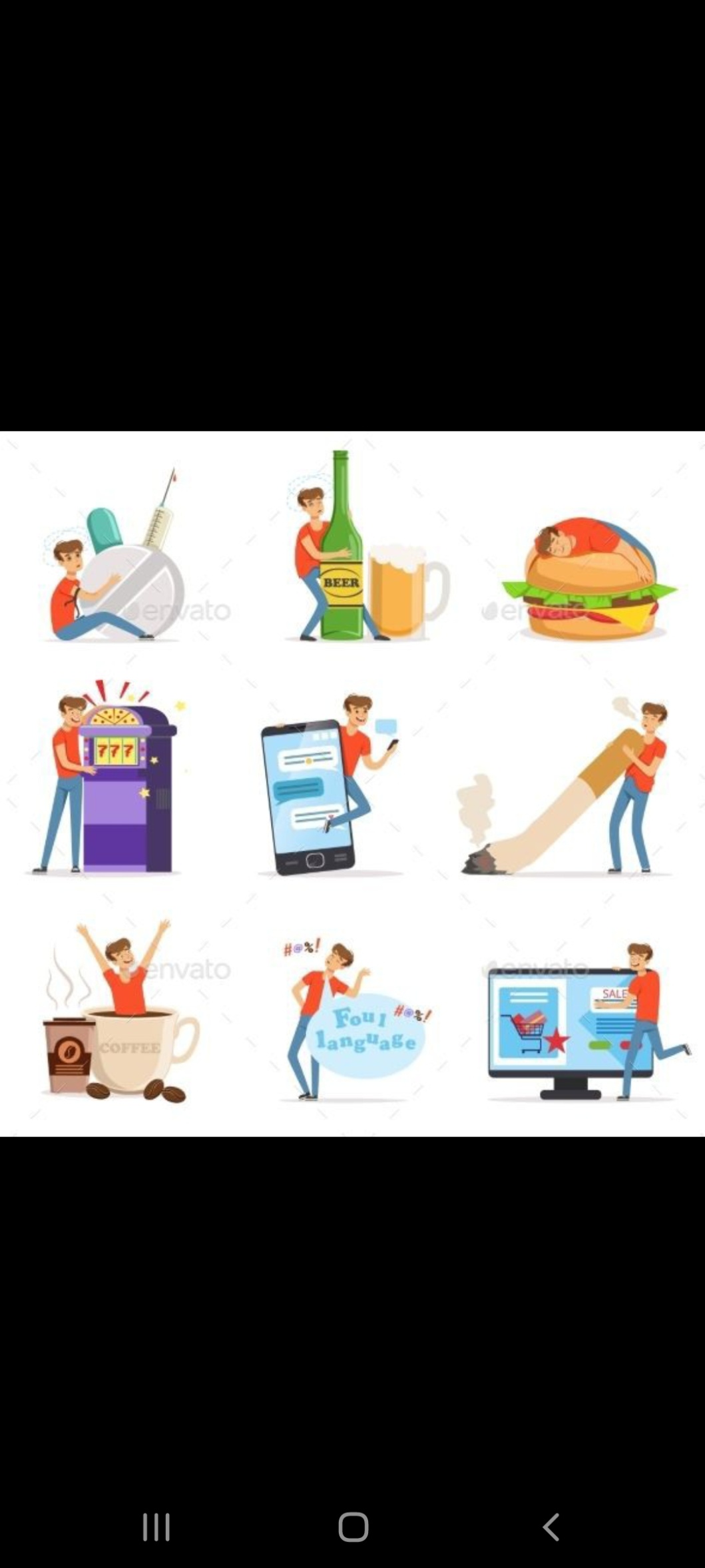 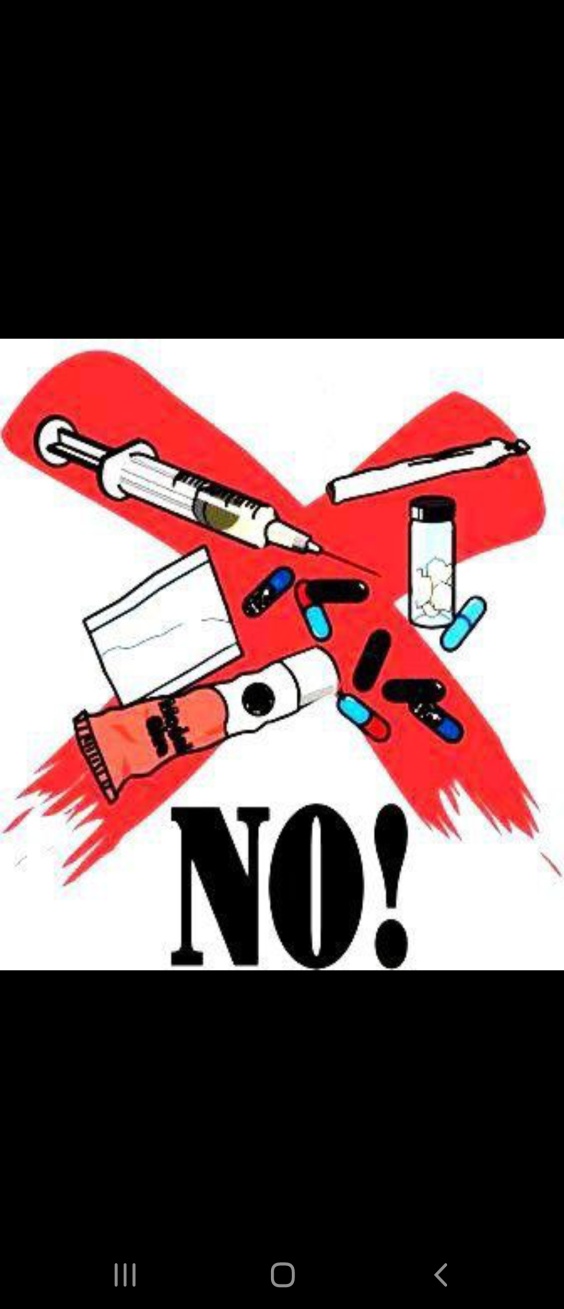 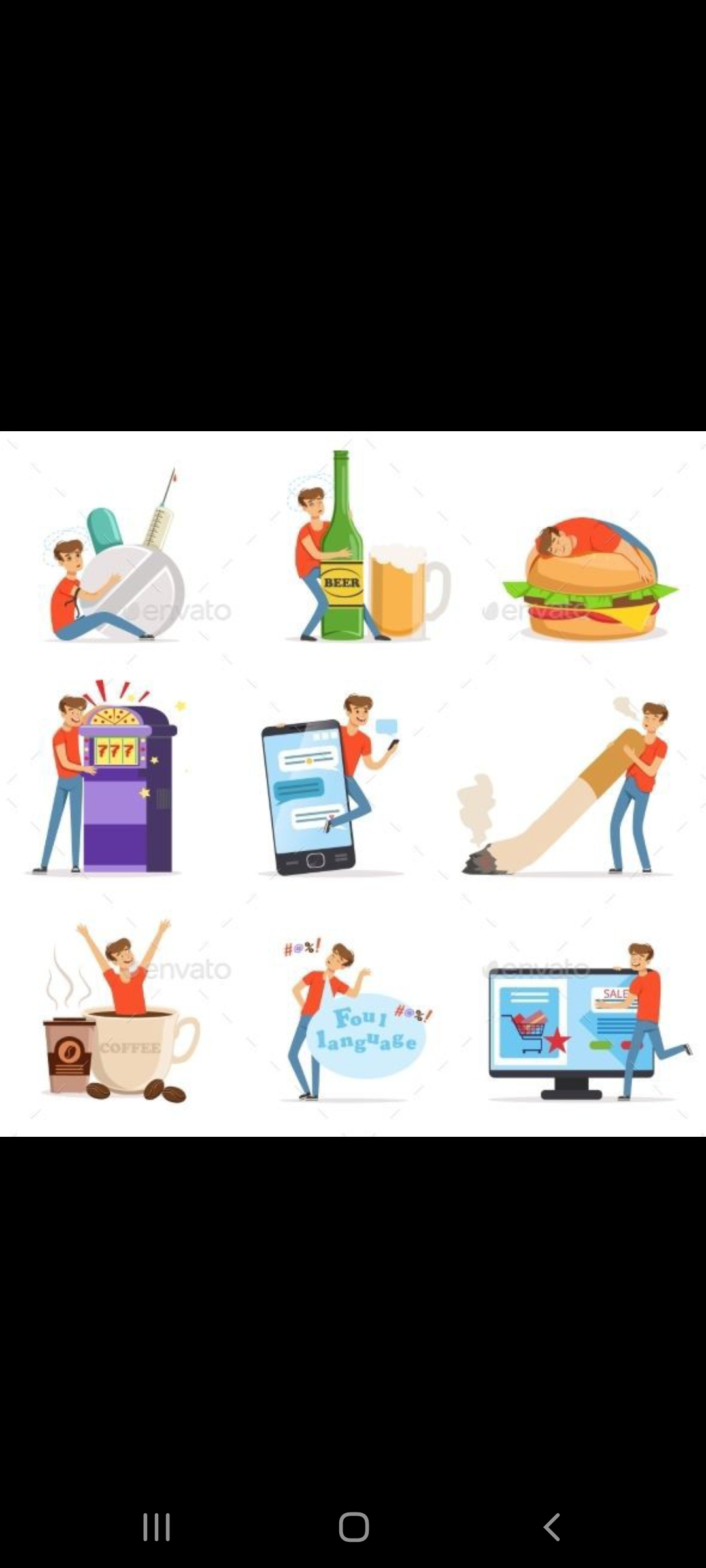 